Job Application Form姓 名Name中文chinese程养浩程养浩申请职位Position申请职位Position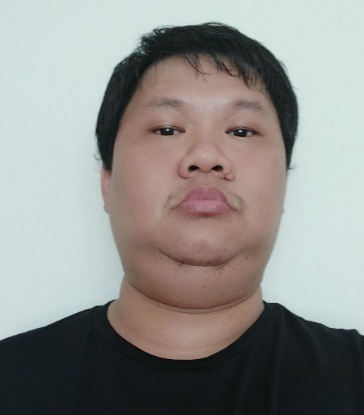 姓 名Name英文EnglishFahrudinFahrudin性  别Sex性  别SexMaleMale出生日期Date of Birth出生日期Date of Birth01 November 198601 November 1986年  龄Age年  龄Age3636身份证号IC No身份证号IC No婚姻状况Marital Status婚姻状况Marital StatusMarriedMarried护照号码Passport No护照号码Passport NoC 6231038C 6231038身  高Height身  高Height170170护照有效期至Passport Expiry Date护照有效期至Passport Expiry Date12 oct 202512 oct 2025体  重Weight体  重Weight6666家庭住址Home Address家庭住址Home AddressQQ/WeChatFahrudin_cheng86联系电话Contact Number联系电话Contact Number091573985250915739852509157398525091573985250915739852509157398525外语水平LanguageIndonesia家庭成员  Family Member家庭成员  Family Member家庭成员  Family Member家庭成员  Family Member家庭成员  Family Member家庭成员  Family Member家庭成员  Family Member家庭成员  Family Member家庭成员  Family Member家庭成员  Family Member姓  名Name姓  名Name亲属关系Relationship出生日期Date of Birth出生日期Date of Birth工作单位、地址Name & Address of Company工作单位、地址Name & Address of Company工作单位、地址Name & Address of Company职 业Occupation职 业OccupationDewi.rDewi.rWifeAugust 1987August 1987PekanbaruPekanbaruPekanbaru教育背景  Educational Background教育背景  Educational Background教育背景  Educational Background教育背景  Educational Background教育背景  Educational Background教育背景  Educational Background教育背景  Educational Background教育背景  Educational Background教育背景  Educational Background教育背景  Educational Background开始时间From开始时间From截止时间To学 校 名 称Name of School学 校 名 称Name of School学 校 名 称Name of School学 校 名 称Name of School专  业Majore学  历Qualification学  历Qualification199919992001Kalam kudusKalam kudusKalam kudusKalam kudus中学200120012004KartiniKartiniKartiniKartini高中工作经历  Working Experience工作经历  Working Experience工作经历  Working Experience工作经历  Working Experience工作经历  Working Experience工作经历  Working Experience工作经历  Working Experience工作经历  Working Experience工作经历  Working Experience工作经历  Working Experience开始时间From开始时间From截止时间To公 司 名 称Name of Company公 司 名 称Name of Company公 司 名 称Name of Company公 司 名 称Name of Company职  位Position基本工资 Basic Salary基本工资 Basic Salary200720072014Batam city condotelBatam city condotelBatam city condotelBatam city condotelAccountingRp 6.000.000Rp 6.000.000201920192022SQTSQTSQTSQT出入款120.000 piso120.000 piso自我评价Self Assessment自我评价Self AssessmentI’m can speak and typing fluently includimg english, chinese and indonesianI’m can speak and typing fluently includimg english, chinese and indonesianI’m can speak and typing fluently includimg english, chinese and indonesianI’m can speak and typing fluently includimg english, chinese and indonesianI’m can speak and typing fluently includimg english, chinese and indonesianI’m can speak and typing fluently includimg english, chinese and indonesianI’m can speak and typing fluently includimg english, chinese and indonesianI’m can speak and typing fluently includimg english, chinese and indonesian以上填写内容我已仔细阅读过，全部资料由本人提供，如有虚假或仿造，本人承担一切责任All the above information is submitted by myself.If it is false, I will be responsible for the result.以上填写内容我已仔细阅读过，全部资料由本人提供，如有虚假或仿造，本人承担一切责任All the above information is submitted by myself.If it is false, I will be responsible for the result.以上填写内容我已仔细阅读过，全部资料由本人提供，如有虚假或仿造，本人承担一切责任All the above information is submitted by myself.If it is false, I will be responsible for the result.以上填写内容我已仔细阅读过，全部资料由本人提供，如有虚假或仿造，本人承担一切责任All the above information is submitted by myself.If it is false, I will be responsible for the result.以上填写内容我已仔细阅读过，全部资料由本人提供，如有虚假或仿造，本人承担一切责任All the above information is submitted by myself.If it is false, I will be responsible for the result.以上填写内容我已仔细阅读过，全部资料由本人提供，如有虚假或仿造，本人承担一切责任All the above information is submitted by myself.If it is false, I will be responsible for the result.以上填写内容我已仔细阅读过，全部资料由本人提供，如有虚假或仿造，本人承担一切责任All the above information is submitted by myself.If it is false, I will be responsible for the result.以上填写内容我已仔细阅读过，全部资料由本人提供，如有虚假或仿造，本人承担一切责任All the above information is submitted by myself.If it is false, I will be responsible for the result.以上填写内容我已仔细阅读过，全部资料由本人提供，如有虚假或仿造，本人承担一切责任All the above information is submitted by myself.If it is false, I will be responsible for the result.以上填写内容我已仔细阅读过，全部资料由本人提供，如有虚假或仿造，本人承担一切责任All the above information is submitted by myself.If it is false, I will be responsible for the result.Applicant  申请人：       fahrudin            Date of filling the form 填表日期：14 dec 2022Applicant  申请人：       fahrudin            Date of filling the form 填表日期：14 dec 2022Applicant  申请人：       fahrudin            Date of filling the form 填表日期：14 dec 2022Applicant  申请人：       fahrudin            Date of filling the form 填表日期：14 dec 2022Applicant  申请人：       fahrudin            Date of filling the form 填表日期：14 dec 2022Applicant  申请人：       fahrudin            Date of filling the form 填表日期：14 dec 2022Applicant  申请人：       fahrudin            Date of filling the form 填表日期：14 dec 2022Applicant  申请人：       fahrudin            Date of filling the form 填表日期：14 dec 2022Applicant  申请人：       fahrudin            Date of filling the form 填表日期：14 dec 2022Applicant  申请人：       fahrudin            Date of filling the form 填表日期：14 dec 2022